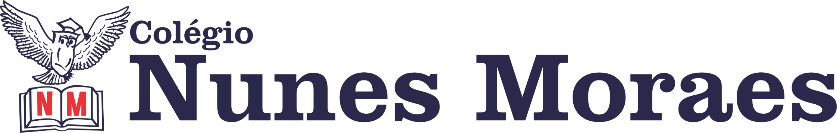 AGENDA DIÁRIA 3º ANO, 29 DE ABRIL1ª AULA: MATEMÁTICA.Capítulo 07: Ganhar e perder.      Página: 34 a 37.Objetos de conhecimento: Construção de fatos fundamentais da adição e da subtração. Aprendizagens essenciais: Utilizar estratégias pessoais ou técnicas operatórias convencionais ao resolver problemas de adição e subtração.Atividades propostas: Abertura d capítulo 7 p.34 e 35; Comece bem p.36 e 37.2ª AULA: PORTUGUÊS Capítulo 07: Essas linhas que escrevo...      Págs.: 40 e 41.Objetos de conhecimento: Emprego de L e U no final da sílabas.Aprendizagens essenciais: Compreender  o emprego  de L e U ao final de sílabas.Atividades propostas: Emprego de L e U no final da sílaba p.40 é 41.3ª AULA: MATEMÁTICA.Capítulo 07: Ganhar e perder.      Página: 38 e 39.Objetos de conhecimento: Construção de fatos fundamentais da adição e da subtração. Aprendizagens essenciais: Utilizar estratégias pessoais ou técnicas operatórias convencionais ao resolver problemas de adição e subtração.Atividades propostas: Siga em frente p.38.Atividade para casa: Siga em frente p.39. 4ª AULA: CIÊNCIAS.Capítulo 07: Como vivem os animais?          Pág.: 22 a 25.      Objetos de conhecimento: Diversidade de ambientes.Aprendizagens essenciais: Identificar características sobre o modo de vida dos animais mais comuns no ambiente próximo.Atividades propostas: Abertura do capítulo 7 p.22 e 23; Animais e ambientes e Agora é com você p.24.Atividade para casa: Agora é com você p.25.Bons estudos e um excelente final de semana!